
     Szkolenie dla członków/członkiń Mniejszości Niemieckiej           21-22 kwietnia 2018         Gogolin, Hotel Karolinka
                Kasztanowa 30 21 kwietnia 2018 r. (sobota)9.00 – 9.45	Rejestracja uczestników/uczestniczek9.45 – 10.00	Otwarcie szkolenia: przywitanie uczestników/uczestniczek10.00 – 14.00     I blok szkoleniowy (z podziałem na grupy)14.00 – 15.00     Obiad15.00 – 18.00	 II blok szkoleniowy (z podziałem na grupy)18.00 – 19.00	  Kolacja19.00 – 21.00	Gry wieczorne 22 kwietnia 2018 r. (niedziela) 8.00 – 9.30 	  Śniadanie9.30 – 11.00	III blok szkoleniowy (z podziałem na grupy)11.00 – 13.00	Podsumowanie  13.00 – 14.00    Obiad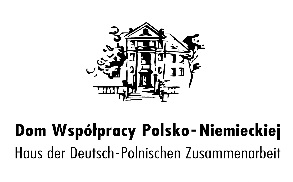 